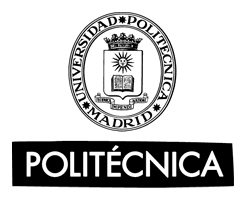 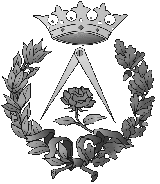 PROGRAMA DE DOCTORADO EN ARQUITECTURA Y URBANISMOFormularios de solicitud de CODIRECCIÓN DE TESIS DOCTORALEl/La Dr./Dra. ________________________________________________________________, de _________________________________________________  (centro del primer director), y  El/la Dr./Dra._________________________________________________________________, de _________________________________________________  (centro del segundo director),  solicitan que la tesis titulada ___________________________________________________, realizada por el doctorando D./Dª _______________________________________________, sea codirigida por la siguientes razones (marcar el/los recuadros pertinentes y completar) es interdisciplinar, pues precisa la aportación respectiva de los directores en los campos_____________________________________________________________, y______________________________________________________________ es intersectorial (por ejemplo, académica vs industrial), pues abarca conocimientos respectivos de los codirectores en actividades _____________________________________________________________, y______________________________________________________________ es internacional o interinstitucional, pues los directores pertenecen respectivamente a los centros_____________________________________________________________, y______________________________________________________________ permite la formación como director del Dr. ________________(director novel), propiciada por la experiencia de dirección previa de   (nº)  tesis del Dr. ____________ (director veterano).Madrid, a _______  de   _______Firmado					FirmadoDr.						Dr.						